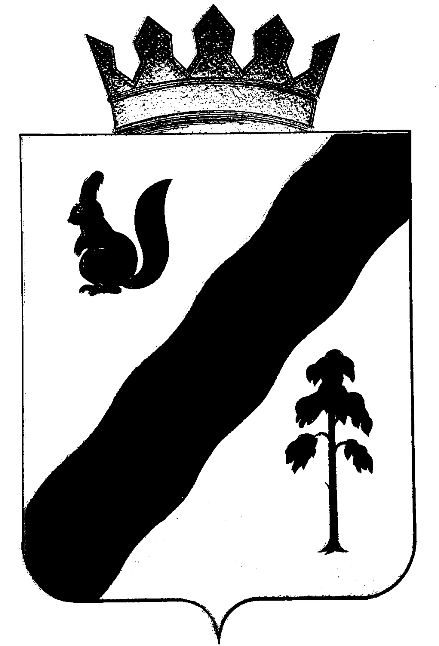 АДМИНИСТРАЦИЯ ГАЙНСКОГО МУНИЦИПАЛЬНОГО РАЙОНАПОСТАНОВЛЕНИЕО внесении изменений в целевой проект «Безопасная школа»,утверждённый постановлениемадминистрации Гайнского муниципального районаот 08.12.2011. №499 «Об утверждении целевого проектаГайнского муниципального района «Безопасная школа» на 2012-2013г.г.»	Во исполнение ст.31 Закона РФ «Об образовании» от 10 июля 1992 №3266-1( в ред.12.11.2012) с целью создания современной школьной инфраструктуры, приведения муниципальных бюджетных образовательных учреждений в соответствие лицензионным требованиям, администрация Гайнского муниципального районаПОСТАНОВЛЯЕТ:Внести в целевой проект Гайнского муниципального района «Безопасная школа» на 2012-2013 гг. следующие изменения:1.1. Раздел «Обеспечение реализации Проекта: ресурсное обеспечение» изложить в новой редакции согласно приложению 1.Раздел 2 «Оснащение современным оборудованием, исполнение предписаний Роспотребнадзора» » изложить в новой редакции согласно приложению 2.Раздел 3 «Капитальный ремонт учреждений образования» изложить в новой редакции согласно приложению 3.Финансовому управлению включить в реестр принимаемых расходных обязательств на 2013 год и определить источник финансирования на сумму 5348616,95 рублей.Контроль за исполнением постановления возложить на начальника управления образования Н.А.Анфалову.Глава   района                                                                                           В.В. ИсаевПриложение 1Обеспечение реализации Проекта: ресурсное обеспечение     Объемы и источники финансирования мероприятий Проекта предусматриваются следующие:Из бюджета муниципального района за счет средств:Проектного обеспечения на приобретения оборудованияКапитальный и текущий ремонтИтого на сумму   2012 г. -   32,5млн. руб.; 2013 г. – 31,2 млн. руб.Распределение финансирования по Проекту:                                                                                                                                                                                                                                                                                                                           13.02.2013.№54№п/пНазвание статьи расходовФинансовые затраты(руб.)   2012                  2013Источник финансиро-ванияКапитальный и текущий ремонт, реконструкция, проектно-сметная документация 28681959,45         30031009,81Районный бюджет1Общеобразовательные школы27683493,52            29434243,812ДОУ1684141,58                 5967663УДОд ЦДТ-                         -Приобретение оборудования, мебели, основных средств1546709                      1149099Районный бюджет1Общеобразовательные школы1423460,75                 11490992ДОУ232273                               -Обеспечение водоснабжения, канализации1348759,52                        -Районный бюджет1Общеобразовательные школы1356637,492ДОУ-Оборудование медицинских кабинетов 94613                                -Районный бюджетИтого:31672040,97           31180108,81Приложение 2Приложение 2Приложение 22. Оснащение современным оборудованием, исполнение требований Роспотребнадзора2. Оснащение современным оборудованием, исполнение требований Роспотребнадзора2. Оснащение современным оборудованием, исполнение требований Роспотребнадзора2. Оснащение современным оборудованием, исполнение требований Роспотребнадзора2. Оснащение современным оборудованием, исполнение требований Роспотребнадзора2. Оснащение современным оборудованием, исполнение требований РоспотребнадзораМероприятияСроки проведения работОответственные исполнителиФинансовые затраты, тыс. руб.Финансовые затраты, тыс. руб.Ожидаемый результатМероприятияСроки проведения работОответственные исполнители20122013Ожидаемый результатМонтаж вентиляционного оборудования в лаборантских и кабинетах химии,школьных мастерских, столовых:в течение 2012-2013 г.г.Руководители ОУИсполнение предписаний ГСЭН,наличие вытяжки в ОУКебратская СОШв течение 2012-2013 г.г.Руководители ОУ5000Исполнение предписаний ГСЭН,наличие вытяжки в ОУХаринская СОШв течение 2012-2013 г.г.Руководители ОУ16353Исполнение предписаний ГСЭН,наличие вытяжки в ОУОнылская ООШв течение 2012-2013 г.г.Руководители ОУ31000Исполнение предписаний ГСЭН,наличие вытяжки в ОУВерхнестарицкая СОШв течение 2012-2013 г.г.Руководители ОУ100000Исполнение предписаний ГСЭН,наличие вытяжки в ОУСергеевская СОШ (вентилятор, вытяжка)в течение 2012-2013 г.г.Руководители ОУ17460Исполнение предписаний ГСЭН,наличие вытяжки в ОУ52353117460Приобретение мебели, соответствующей росто-возрастным особенностям обучающихся:в течение 2012-2013 г.г.Руководители ОУИсполнение предписаний ГСЭНГайнская СОШ(интернат)в течение 2012-2013 г.г.Руководители ОУ53910Исполнение предписаний ГСЭНСеребрянская СОШв течение 2012-2013 г.г.Руководители ОУ23742Исполнение предписаний ГСЭНСергеевская СОШ(интернат/школа)в течение 2012-2013 г.г.Руководители ОУ213600146700Исполнение предписаний ГСЭНХаринская ООШв течение 2012-2013 г.г.Руководители ОУ100000Исполнение предписаний ГСЭНВ-Будымская ООШв течение 2012-2013 г.г.Руководители ОУ4760Исполнение предписаний ГСЭН296012246700Приобретение и установка технологичееского оборудования в школьные столовые и пищеблоки::в течение 2012-2013 г.г.Руководители ОУИсполнение предписаний ГСЭНКебратская СОШв течение 2012-2013 г.г.Руководители ОУ132250132492Исполнение предписаний ГСЭНКасимовская ООШ (водонагреватель)в течение 2012-2013 г.г.Руководители ОУ19280Исполнение предписаний ГСЭНХаринская ООШв течение 2012-2013 г.г.Руководители ОУ208000170000Исполнение предписаний ГСЭНВерхне-Будымская ООШв течение 2012-2013 г.г.Руководители ОУ93610Исполнение предписаний ГСЭНУ-Черновская СОШв течение 2012-2013 г.г.Руководители ОУ100000Исполнение предписаний ГСЭНСергеевская СОШ в течение 2012-2013 г.г.Руководители ОУ304670Исполнение предписаний ГСЭН453140707162Армирование светильников,замена ламп накаливания на люминисцентные лампы, установка софитовв течение 2012-2013 г.г.Руководители ОУИсполнение предписаний ГСЭНКебратская СОШв течение 2012-2013 г.г.Руководители ОУ25040Исполнение предписаний ГСЭНДОУ "Солнышко"в течение 2012-2013 г.г.Руководители ОУ99163Исполнение предписаний ГСЭНЛесокамская ООШв течение 2012-2013 г.г.Руководители ОУ66673Исполнение предписаний ГСЭНОнылская ООШв течение 2012-2013 г.г.Руководители ОУ61618Исполнение предписаний ГСЭН2524940Приобретение учебного,спортивного оборудования и инвентаря:в течение 2012-2013 г.г.Руководители ОУУкрепление материальной базыСергеевская СОШ (матрасы)в течение 2012-2013 г.г.Руководители ОУ91800Укрепление материальной базыКасимовская ООШ(монитор), оборудование в д\св течение 2012-2013 г.г.Руководители ОУ900048917Укрепление материальной базыУсть-Черновская СОШ (монитор)в течение 2012-2013 г.г.Руководители ОУ13500Укрепление материальной базыХаринская ООШ (монитор; в каб. физики, спортивное оборудование)в течение 2012-2013 г.г.Руководители ОУ81949Укрепление материальной базыХаринская ООШ (монитор; в каб. физики, спортивное оборудование)в течение 2012-2013 г.г.Руководители ОУ88451Укрепление материальной базыШуминская ООШ (монитор)в течение 2012-2013 г.г.Руководители ОУ9000Укрепление материальной базыДОУ "Солнышко" (мягкий инвентарь,сортивное оборудование)в течение 2012-2013 г.г.Руководители ОУ27200Укрепление материальной базыДОУ "Солнышко" (мягкий инвентарь,сортивное оборудование)в течение 2012-2013 г.г.Руководители ОУ105910Укрепление материальной базыСеребрянская СОШ (оргтехника, монитор)в течение 2012-2013 г.г.Руководители ОУ25400Укрепление материальной базыСеребрянская СОШ (оргтехника, монитор)в течение 2012-2013 г.г.Руководители ОУ9000Укрепление материальной базыКебратская СОШ (монитор, оборудованиев д\с)в течение 2012-2013 г.г.Руководители ОУ900027810Укрепление материальной базыОнылская ООШ (монитор)в течение 2012-2013 г.г.Руководители ОУ9000Укрепление материальной базыСергеевская СОШ(жалюзи, в течение 2012-2013 г.г.Руководители ОУ90001050Укрепление материальной базыВерхне-Будымская ООШ (монитор)в течение 2012-2013 г.г.Руководители ОУ4500Укрепление материальной базы49271077777Водоснабжение ОУ: строительство и ремонт скважин:в течение 2012-2013 г.г.Руководители ОУИсполнение предписаний ГСЭНВерхне-Будымская ООШв течение 2012-2013 г.г.Руководители ОУ392122,03Исполнение предписаний ГСЭНКасимовская ООШв течение 2012-2013 г.г.Руководители ОУ956637,49Исполнение предписаний ГСЭН1348759,5200Оборудование медицинских кабинетов:в течение 2012-2013 г.г.Руководители ОУИсполнение судебных решенийКебратская СОШв течение 2012-2013 г.г.Руководители ОУ40000Исполнение судебных решенийКасимовская ООШв течение 2012-2013 г.г.Руководители ОУ54613Исполнение судебных решений94613ИТОГО2990081,521149099Приложение 3Приложение 3Приложение 33. Капитальный ремонт учреждений образования3. Капитальный ремонт учреждений образования3. Капитальный ремонт учреждений образования3. Капитальный ремонт учреждений образования3. Капитальный ремонт учреждений образования3. Капитальный ремонт учреждений образования3. Капитальный ремонт учреждений образованияНаименование образовательного учрежденияГод постройки объектаВиды работСроки исполненияСумма средствСумма средствОжидаемый результатНаименование образовательного учрежденияГод постройки объектаВиды работСроки исполнения20122013Ожидаемый результатГайнская СОШ1970Замена окон 1 этажа20121097500Исполнение предписаний, планов-заданий надзорных органов, создание безопасных условийГайнская СОШ1970Замена дверей в школе2012269000Исполнение предписаний, планов-заданий надзорных органов, создание безопасных условийГайнская СОШ1970Установка противопожарных люков в школе201232820,37Исполнение предписаний, планов-заданий надзорных органов, создание безопасных условийГайнская СОШ1970Устройство покрытий из противопожарного линолеума2012170609Исполнение предписаний, планов-заданий надзорных органов, создание безопасных условийГайнская СОШРемонт теплотрассы до интерната2012453200Исполнение предписаний, планов-заданий надзорных органов, создание безопасных условийГайнская СОШ1982Устройство емкости для жидких бытовых отходов интерната201299814,85Исполнение предписаний, планов-заданий надзорных органов, создание безопасных условийГайнская СОШ1982Замена окон в интернате2014Исполнение предписаний, планов-заданий надзорных органов, создание безопасных условийГайнская СОШ1982Ремонт тепловых сетей в интернате2012350000Исполнение предписаний, планов-заданий надзорных органов, создание безопасных условийГайнская СОШИспытание сопротивления изоляции эл. Проводки и кабелей201215000Исполнение предписаний, планов-заданий надзорных органов, создание безопасных условийГайнская СОШРемонт автоматической пожарной сигнализации (интернат)201229451,74Исполнение предписаний, планов-заданий надзорных органов, создание безопасных условийГайнская СОШУстановка системы экстренной связи,видеонаблюдения2012285806,67Исполнение предписаний, планов-заданий надзорных органов, создание безопасных условийГайнская СОШЗамена дверей в интернате и столовой201291779,12Исполнение предписаний, планов-заданий надзорных органов, создание безопасных условийГайнская СОШУстройство водопровода201235000Исполнение предписаний, планов-заданий надзорных органов, создание безопасных условийГайнская СОШ1970Приобретение дымососа201235000Исполнение предписаний, планов-заданий надзорных органов, создание безопасных условийГайнская СОШ1970Установка дымососа201286440Исполнение предписаний, планов-заданий надзорных органов, создание безопасных условийГайнская СОШ1970Замена окон спортзала2013Исполнение предписаний, планов-заданий надзорных органов, создание безопасных условийГайнская СОШ1970Замена окон 2 и 3 этажа20132630013Исполнение предписаний, планов-заданий надзорных органов, создание безопасных условийпрофицитпрофицит3051421,752630013Кебратская СОШ1964Установка системы экстренной связи, видеонаблюдения2012311448,72Исполнение предписаний, планов-заданий надзорных органов, создание безопасных условий1966Ремонт пищеблока, ремонт начальной школы, замена пола в спортзале2012844602Исполнение предписаний, планов-заданий надзорных органов, создание безопасных условийдоу1965Устройство отмосток, перенос котельной, устройство сантехники, канализации20121046051,37Исполнение предписаний, планов-заданий надзорных органов, создание безопасных условий1984Ремонт здания интерната20132603919,82655112Исполнение предписаний, планов-заданий надзорных органов, создание безопасных условий1984Ремонт АПС201299105,09Исполнение предписаний, планов-заданий надзорных органов, создание безопасных условийинтернат1984Установка противопожарных дверей20125259Исполнение предписаний, планов-заданий надзорных органов, создание безопасных условийМонтаж АПС в начальной школе201299554,95Исполнение предписаний, планов-заданий надзорных органов, создание безопасных условийАудит пожарной безопасности в доу201250000Исполнение предписаний, планов-заданий надзорных органов, создание безопасных условийРемонт трубопровода школы201221767Исполнение предписаний, планов-заданий надзорных органов, создание безопасных условийПриобретение насоса201269900Исполнение предписаний, планов-заданий надзорных органов, создание безопасных условийПриобретение контейнера для мусора20127275Исполнение предписаний, планов-заданий надзорных органов, создание безопасных условийПриобретение насосной автостанции и оборудования для водоочистки2012155450Исполнение предписаний, планов-заданий надзорных органов, создание безопасных условий1964ремонт трубы в котельной201217400Исполнение предписаний, планов-заданий надзорных органов, создание безопасных условийПриобретение пожарного оборудования201236494Исполнение предписаний, планов-заданий надзорных органов, создание безопасных условийАудит пожарной безопасности в начальной школе201240000Исполнение предписаний, планов-заданий надзорных органов, создание безопасных условийРемонт  трубопровода  ДОУ,  столовой  школы,  подводка  воды  к  садику2012491000Исполнение предписаний, планов-заданий надзорных органов, создание безопасных условийПриобретение  дополнительных   строительных  и отделочных  материалов  2013040000Исполнение предписаний, планов-заданий надзорных органов, создание безопасных условий2012Дополнительные  ремонтные  работы  по  трубопроводу  в  садике,  интернате2013999667118Исполнение предписаний, планов-заданий надзорных органов, создание безопасных условий2012Установка  дверей  противопожарных  в  школе201233301,21Исполнение предписаний, планов-заданий надзорных органов, создание безопасных условийПриобретение материалов к водоснабжению20125625Исполнение предписаний, планов-заданий надзорных органов, создание безопасных условийСтроительство гаража2014Исполнение предписаний, планов-заданий надзорных органов, создание безопасных условийРемонтные работы в школе и ДОУ20132196530Исполнение предписаний, планов-заданий надзорных органов, создание безопасных условийпрофицитпрофицит6038119,162898760Серебрянская СОШ1970Замена кровли, ремонт стен, полов20122854648,5600000Исполнение предписаний надзорных органов1970Установка системы экстренной связи, видеонаблюдения2012241197,15Исполнение судебных решений1970Ремонт полов в спортзале2012215000Исполнение предписаний надзорных органов1970Ремонт АПС201292697,19Исполнение предписаний надзорных органов1970Ремонт электроосвещения201297109,72Исполнение предписаний надзорных органов1970Приобретение электрооборудования201241814Исполнение предписаний надзорных органов1970Восстановительные работы по урагану2012192897,38Создание безопасных условий1970Устройство теневого навеса2013065083Исполнение предписаний надзорных органов20121970Электротехнические работы20120Исполнение предписаний надзорных органов3735363,94665083Усть-Черновская СОШ1970Ремонт теплотрассы в д\с  п. Керос2012374680Создание безопасных условийУсть-Черновская СОШ1964Установка системы экстренной связи, видеонаблюдения2012299539,71Исполнение судебных решенийУсть-Черновская СОШРемонт теплотрассы к зданию школы2012129500Создание безопасных условийУсть-Черновская СОШИзмерение сопротивления изоляции электрооборудования2013031640Исполнение предписаний надзорных органов2012Усть-Черновская СОШДекларация пожарной безопасности2013013560Исполнение требований надзорных органов2012Усть-Черновская СОШ1970Ремонт начальной школы, спортзала20137339735Исполнение требований надзорных органов803719,717384935Сергеевская СОШ1988Демонтаж списанного здания201290000Исполнение предписаний, планов-заданий надзорных органов, создание безопасных условийСергеевская СОШУстановка системы экстренной связи, видеонаблюдения2012180101,59Исполнение предписаний, планов-заданий надзорных органов, создание безопасных условийСергеевская СОШ1961(доу)Ремонт пищеблока доу2012345000Исполнение предписаний, планов-заданий надзорных органов, создание безопасных условийСергеевская СОШ1972Установка дверей в интернате201220000Исполнение предписаний, планов-заданий надзорных органов, создание безопасных условийСергеевская СОШТепловые и электромонтажные работы2012140400Исполнение предписаний, планов-заданий надзорных органов, создание безопасных условийСергеевская СОШУкладка линолеума в средней  школе201298384Исполнение предписаний, планов-заданий надзорных органов, создание безопасных условийСергеевская СОШТекущий ремонт АПС201211391,37Исполнение предписаний, планов-заданий надзорных органов, создание безопасных условийСергеевская СОШПриобретение строительных материалов201258495Исполнение предписаний, планов-заданий надзорных органов, создание безопасных условийСергеевская СОШЗамена штакетной изгороди Иванчинской НОШ201298650Исполнение предписаний, планов-заданий надзорных органов, создание безопасных условийКомплексный ремонт доу "Горадзуль"2013937605Устройство водопровода в средней школе2013431773Сантехнические работы в Красноярской НШ201397297Приобретение двери в Имасскую НШ201350001042421,961471675Касимовская ООШ1998Ремонт медицинского кабинета в доу2012163700Исполнение предписаний, планов-заданий надзорных органов, создание безопасных условийКасимовская ООШ1989Монтаж котла2012454000Исполнение предписаний, планов-заданий надзорных органов, создание безопасных условийКасимовская ООШУстановка системы экстренной связи, видеонаблюдения2012199145,14Исполнение предписаний, планов-заданий надзорных органов, создание безопасных условийКасимовская ООШОбработка путей эвакуации и укладка линолеума2012303000Исполнение предписаний, планов-заданий надзорных органов, создание безопасных условийКасимовская ООШРемонт АПС201274355,12Исполнение предписаний, планов-заданий надзорных органов, создание безопасных условийКасимовская ООШПриобретение частотного преобразователя201210500Исполнение предписаний, планов-заданий надзорных органов, создание безопасных условийКасимовская ООШПриобретение линолеума201216285,5Исполнение предписаний, планов-заданий надзорных органов, создание безопасных условийКасимовская ООШУстановка дополнительного оборудования в котельной201222700Исполнение предписаний, планов-заданий надзорных органов, создание безопасных условийКасимовская ООШПриобретение жидкого мыла2012950Исполнение предписаний, планов-заданий надзорных органов, создание безопасных условийКасимовская ООШВентилятор форточный20122800Исполнение предписаний, планов-заданий надзорных органов, создание безопасных условийКасимовская ООШПриобретение трубы для отопления, мотопомпы201215050Исполнение предписаний, планов-заданий надзорных органов, создание безопасных условийКасимовская ООШЭлектротехнические работы20131313,5515110,45Исполнение предписаний, планов-заданий надзорных органов, создание безопасных условий2012Касимовская ООШУстановка электрополотенца201223800Исполнение предписаний, планов-заданий надзорных органов, создание безопасных условийКасимовская ООШАудит пожарной безопасности к лицензированию школы201350416Исполнение предписаний, планов-заданий надзорных органов, создание безопасных условий60000Касимовская ООШПриобретение и укладка линолеума в классах2013333800Исполнение предписаний, планов-заданий надзорных органов, создание безопасных условийКасимовская ООШУстройство теневого навеса201365083Исполнение предписаний, планов-заданий надзорных органов, создание безопасных условийКасимовская ООШЗамена теплотрассы с применением энергоэффективных труб в ППУ изоляции2013939015Исполнение предписаний, планов-заданий надзорных органов, создание безопасных условийпрофицитпрофицит1287599,311403424,45Мысовская ООШ1989Установка системы экстренной связи, видеонаблюдения201272295,25Исполнение предписаний надзорных органовМысовская ООШОгнезащитная обработка201285899,55Исполнение предписаний надзорных органовМысовская ООШПриобретение огнезащитной краски201279200,03Исполнение предписаний надзорных органов237394,830Верхнестарицкая СОШ1982Замена окон и дверей в доу2012148700Исполнение предписаний надзорных органовВерхнестарицкая СОШ1989Установка системы экстренной связи, видеонаблюдения в школе2012269788,65Исполнение предписаний надзорных органовВерхнестарицкая СОШСтроительство гаража2012459500Исполнение предписаний надзорных органовВерхнестарицкая СОШРемонт АПС20128344,12Исполнение предписаний надзорных органовВерхнестарицкая СОШПереоборудование санузла в доу201257255Исполнение предписаний надзорных органовВерхнестарицкая СОШМонтаж аварийного освещения201237945,14Исполнение предписаний надзорных органовВерхнестарицкая СОШДополнительные работы по строительству гаража2013189336,938323,07Исполнение предписаний надзорных органов2012Верхнестарицкая СОШРасширение дверных проемов в интернате201287840Исполнение предписаний надзорных органовВерхнестарицкая СОШВосстановительные работы по урагану2012307134Исполнение предписаний надзорных органовВерхнестарицкая СОШВосстановительные работы по урагану201266463Исполнение предписаний надзорных органовВерхнестарицкая СОШВосстановительные работы по урагану201282780Исполнение предписаний надзорных органовВерхнестарицкая СОШУстройство линолеума201268029,67Исполнение предписаний надзорных органовВерхнестарицкая СОШПриобретение материалов для гаража201299332Исполнение предписаний надзорных органовВерхнестарицкая СОШРемонт интерната2014Исполнение предписаний надзорных органовВерхнестарицкая СОШРемонт Лельской НШ2014Исполнение предписаний надзорных органовВерхнестарицкая СОШРемонт школы2014Исполнение предписаний надзорных органовВерхнестарицкая СОШКраска для пола ВД-АК-449 акриловая201237440Исполнение предписаний надзорных органовВерхнестарицкая СОШОгнезащитный состав201214250Исполнение предписаний надзорных органовВерхнестарицкая СОШРемонт водопровода и канализации2013Исполнение предписаний надзорных органовВерхнестарицкая СОШРемонт козырьков над крыльцом ДОУ201360000Исполнение предписаний надзорных органовВерхнестарицкая СОШМонтаж вентиляции ДОУ2013100000Исполнение предписаний надзорных органовВерхнестарицкая СОШУстановка снегозадержателей на крыше ДОУ2013150000Исполнение предписаний надзорных органовВерхнестарицкая СОШУстановка дверей в ДОУ2013170000Исполнение предписаний надзорных органовпрофицитпрофицитВерхнестарицкая СОШУстройство веранд в ДОУ2013150000Исполнение предписаний надзорных органовпрофицитпрофицитВерхнестарицкая СОШУстройство отмостки201363000Исполнение предписаний надзорных органовВерхнестарицкая СОШЗамена окон2013184000Исполнение предписаний надзорных органовпрофицитпрофицитВерхнестарицкая СОШ1989Ремонт кровли п. Лель2013200000Исполнение предписаний надзорных органовВерхнестарицкая СОШРемонт полов в здании школы201382000Исполнение предписаний надзорных органовВерхнестарицкая СОШЗамена входных дверей, тамбура, крыльцо фасада и кровли крыши крыльца здания школы20131250000Исполнение предписаний надзорных органовпрофицитпрофицитВерхнестарицкая СОШКапремонт интерната2014Исполнение предписаний надзорных органовВерхнестарицкая СОШРемонт отопительной системы здания школы201385000Исполнение предписаний надзорных органовВерхнестарицкая СОШРемонт пола здания школы п. В-Старица2013155000Исполнение предписаний надзорных органовпрофицитпрофицит1934138,512657323,07Харинская ООШ1974Установка системы экстренной связи, видеонаблюдения2012263182,46Исполнение предписаний надзорных органовРемонт пола в школе, усройство  нового крыльца в школе,ремонт пола в доу2012381114Исполнение предписаний надзорных органовУстройство отмостки2012259900Ремонт системы отопления в доу2012408960Дополнительные работы по системе отопления2012178305Замена дверей и люков201273008Смена электрощита201217897Ремонт сантехники в доу201232687Восстановление дощатого сарая201245903,83Ремонт АПС201264802,15Ремонт медицинского кабинета201278900Текущий ремонт здания20127492Испытание сопротивления изоляции электропроводки и кабелей201223000Строительство деревянного туалета20124391,85Приобретение стройматериалов (линолеум)201234265Ремонт котельной2012495892Оценка пожарных рисков (пождеклорация)20128526,43Приобретение насоса201226500Приобретение труб для теплотрассы201247086Приобретение задвижек для котельной201214385Ремонт фундамента в школе201248498Обналичка окон в туалете201210000Приобретение краски для текущего ремонта201210000Огнезащитная обработка чердака201291000Закрепление противопожарных лестниц201213621Ремонт веранды201362336Замена окон в доу2013784400профицитпрофицит2639316,72846736Онылская ООШ1976Ремонт здания школы, замена кровли20122187380Исполнение предписаний надзорных органов Исполнение судебных решенийСантехнические работы, канализация201280900Исполнение предписаний надзорных органов Исполнение судебных решенийУстановка системы экстренной связи, видеонаблюдения2012222645,37Исполнение предписаний надзорных органов Исполнение судебных решенийОтделка плиткой в помещениях с повышенными требованияями отделки2013099999Исполнение предписаний надзорных органов Исполнение судебных решений2012Монтаж противопожарного люка201215798,32Исполнение предписаний надзорных органов Исполнение судебных решенийПриобретение материалов20130140996,28Исполнение предписаний надзорных органов Исполнение судебных решений2012Изготовление решеток на окна в спортзале2013Исполнение предписаний надзорных органов Исполнение судебных решенийОблицовка откосов и устройство отливов2013195512Исполнение предписаний надзорных органов Исполнение судебных решенийСтроительство гаража для школьного автобуса2014Исполнение предписаний надзорных органов Исполнение судебных решенийРемонт ДОУ п. Сосновая2013487531Исполнение предписаний надзорных органов Исполнение судебных решенийРемонт ДОУ п. Оныл20132367469Исполнение предписаний надзорных органов Исполнение судебных решенийпрофицитпрофицитРемонт здания д\с20132367469Исполнение предписаний надзорных органов Исполнение судебных решенийпрофицитпрофицитЗамена окон2013Исполнение предписаний надзорных органов Исполнение судебных решенийМодернизация внутренней системы отопления в Шуминской НОШ201215961Исполнение предписаний надзорных органов Исполнение судебных решенийУстановка системы экстренной связи, видеонаблюдения в Шуминской НОШ2012236744,12Исполнение предписаний надзорных органов Исполнение судебных решенийРемонт котельной в Шуминской НОШ2012430000Исполнение предписаний надзорных органов Исполнение судебных решенийРемонтные работы в Шуминской школе2013252898Исполнение предписаний надзорных органов Исполнение судебных решенийПерепланировка здания Шуминской НШ20131195095Исполнение предписаний надзорных органов Исполнение судебных решенийПерепланировка здания Шуминской НШ2013804905профицитпрофицит3189428,817911874,28Лесокамская ООШ1998Работы по устройству кровли основной школы201299999Исполнение надзорных органов2000Ремонтные работы в здании школы20121033240,44Исполнение надзорных органовУстановка дверей201285000Исполнение надзорных органовРемонт крыльца201245000Исполнение надзорных органовУстановка сетки на окна201225000Исполнение надзорных органовОбследование объекта на пожбезопасность201275000Исполнение надзорных органовРемонт АПС в доу201263581,08Исполнение надзорных органовУстановка противопожарной двери201225000Исполнение надзорных органовУстановка системы экстренной связи201265000Исполнение надзорных органовУстановка видеонаблюдения2012100000Исполнение надзорных органовБлагоустройство игровых площадок в доу п. Гайны201222980Исполнение надзорных органовБлагоустройство игровых площадок в доу д. Данилово201245980Исполнение надзорных органовПриобретение системы видеонаблюдения2012165498Исполнение надзорных органовПриобретение насосной станции201210000Исполнение надзорных органовПриобретение водонагревателей201227400Исполнение надзорных органовПоставка сайдинга2012171680Исполнение надзорных органовДополнительные работы201223782,48Исполнение надзорных органовПриобретение МЗ для установки видеонаблюдения201234282Исполнение надзорных органовприобретение стройматериалов201245964Исполнение надзорных органовПриобретение профнастила2012394400Исполнение надзорных органовПриобретение материальных запасов201223740Исполнение надзорных органовЗамена окон в ДОУ20131149668Исполнение надзорных органовпрофицитпрофицитРемонт дорожек в ДОУ201373824,95Исполнение надзорных органовУстановка прямой линии на пульт201330583,15Исполнение надзорных органовпрофицитпрофицит2582527,001254076,10Верхне-Будымская ООШУстановка системы экстренной связи, видеонаблюдения2012116129,17Покрытие пола линолеумом2012141017Перепланировка здания201299831Замена кафельной плитки на кухне доу201240329Приобретение оборудования для группы в ДОУ201259060456366,170МБДОУ "Камушка" п. Гайны2002Ремонт АПС201248822,63Исполнение предписаний надзорных органовУкладка линолеума201288348Исполнение предписаний надзорных органовУстановка системы экстренной связи, видеонаблюдения201299489,62Исполнение предписаний надзорных органовРаботы по устройству подъездной дороги к мусоросборникам2012303000Исполнение предписаний надзорных органовМонтаж противопожарной двери на чердак201251379,46Исполнение предписаний надзорных органовОгнезащитная обработка201250199,81Исполнение предписаний надзорных органовМонтаж тревожной сигнализации201242288,31Исполнение предписаний надзорных органовРемонт кровли после урагана201242628,5Исполнение предписаний надзорных органовЗамена оконных и балконных проемов2013500000Исполнение предписаний надзорных органов726156,33500000МБДОУ "Солнышко" п. Гайны2002Установка противопожарных люков на чердак20120Исполнение предписаний надзорных органовМБДОУ "Солнышко" п. ГайныОценка пожарных рисков201247265Исполнение предписаний надзорных органовМБДОУ "Солнышко" п. ГайныОгнезащитная обработка чердачных помещений201236668,04Исполнение предписаний надзорных органовМБДОУ "Солнышко" п. ГайныЗамена канализационных труб201278757Исполнение предписаний надзорных органовМБДОУ "Солнышко" п. ГайныПостройка веранд201210201Исполнение предписаний надзорных органовМБДОУ "Солнышко" п. ГайныЗамена окон, благоустройство2012218000Исполнение предписаний надзорных органовМБДОУ "Солнышко" п. ГайныУстановка водонагревателя201250000Исполнение предписаний надзорных органовМБДОУ "Солнышко" п. ГайныРемонт системы водоснабжения201226000Исполнение предписаний надзорных органовМБДОУ "Солнышко" п. ГайныУстановка системы экстренной связи, видеонаблюдения201299533,08Исполнение предписаний надзорных органовМБДОУ "Солнышко" п. ГайныМонтаж люка201215844,82Исполнение предписаний надзорных органовМБДОУ "Солнышко" п. ГайныМонтаж тревожной сигнализации201242288,31Исполнение предписаний надзорных органовМБДОУ "Солнышко" п. ГайныПриобретение дополнительного оборудовния для котельной2012272475Исполнение предписаний надзорных органовМБДОУ "Солнышко" п. ГайныРемонт трубопровода20122181Исполнение предписаний надзорных органовМБДОУ "Солнышко" п. ГайныУкладка плитки20124706Исполнение предписаний надзорных органовМБДОУ "Солнышко" п. ГайныПождеклорация20122500Исполнение предписаний надзорных органовМБДОУ "Солнышко" п. ГайныПриобретение пиломатериала201237750Исполнение предписаний надзорных органовМБДОУ "Солнышко" п. ГайныСтроительство поста КПП201396766Исполнение предписаний надзорных органовМБДОУ "Солнышко" п. ГайныПриобретение стройматериалов201213816Исполнение предписаний надзорных органов957985,2596766Сейвинская СОШУстановка АПС в здании интерната20120288512012Сейвинская СОШМонтаж системы видеонаблюдения в интернате2012098518,22012Сейвинская СОШМонтаж системы видеонаблюдения в д\саду2012098312,482012Сейвинская СОШТекущий ремонт АПС2012043158,232012Сейвинская СОШУстановка циркулярных насосов201204150420120310343,91ИТОГО28681959,4530031009,812012План32404214,68Факт31672040,97Остаток732173,712013Факт31180108,81План9223500остатки 2012 г.732173,71профицит12811583,15План с дефицитом,остатками за 2012 год.15304290,6615304290,66* При наличии профицита в бюджете района* При наличии профицита в бюджете района